§2145.  StandardsStandards shall be developed as follows.  [PL 1983, c. 570 (NEW).]1.  Standards for licensing of all home health care entities.  The commissioner shall develop, no later than one year of the date of enactment of this chapter, standards for the licensing of all home health care entities.[PL 1983, c. 570 (NEW).]2.  Variation in standards.  Licensing standards may vary according to the varying means and methods of providing home health care services, but shall be consistent with the purpose and intent of this chapter.[PL 1983, c. 570 (NEW).]3.  Areas to be addressed.  Home health care licensing standards shall address the following areas:A.  General requirements;  [PL 1983, c. 570 (NEW).]B.  Qualifications for professional personnel;  [PL 1983, c. 570 (NEW).]C.  Qualifications for paraprofessional personnel;  [PL 1983, c. 570 (NEW).]D.  Treatment and services and their coordination;  [PL 1983, c. 570 (NEW).]E.  Supervision of professional and nonprofessional personnel;  [PL 1983, c. 570 (NEW).]F.  Organizational structure, including lines of authority;  [PL 1983, c. 570 (NEW).]G.  Clinic records;  [PL 1983, c. 570 (NEW).]H.  Business records; and  [PL 1983, c. 570 (NEW).]I.  Other aspects of home health care services that may be necessary to protect the public.  [PL 1983, c. 570 (NEW).][PL 1983, c. 570 (NEW).]4.  Review of standards.  All standards shall be subject to review by the joint standing committee of the Legislature having jurisdiction over health and institutional services.[PL 1983, c. 570 (NEW).]SECTION HISTORYPL 1983, c. 570 (NEW). The State of Maine claims a copyright in its codified statutes. If you intend to republish this material, we require that you include the following disclaimer in your publication:All copyrights and other rights to statutory text are reserved by the State of Maine. The text included in this publication reflects changes made through the First Regular and First Special Session of the 131st Maine Legislature and is current through November 1, 2023
                    . The text is subject to change without notice. It is a version that has not been officially certified by the Secretary of State. Refer to the Maine Revised Statutes Annotated and supplements for certified text.
                The Office of the Revisor of Statutes also requests that you send us one copy of any statutory publication you may produce. Our goal is not to restrict publishing activity, but to keep track of who is publishing what, to identify any needless duplication and to preserve the State's copyright rights.PLEASE NOTE: The Revisor's Office cannot perform research for or provide legal advice or interpretation of Maine law to the public. If you need legal assistance, please contact a qualified attorney.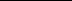 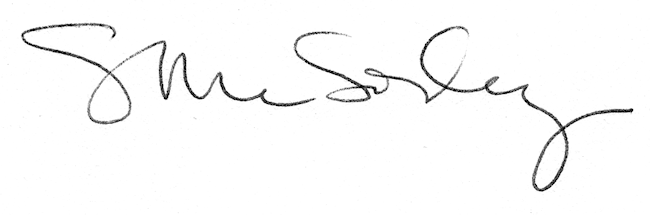 